Срок антикоррупкционной экспертизы   3 дня.                                              Проект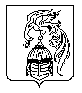 ИВАНОВСКАЯ ОБЛАСТЬАДМИНИСТРАЦИЯ  ЮЖСКОГО  МУНИЦИПАЛЬНОГО  РАЙОНАПОСТАНОВЛЕНИЕот ____________  г. №__________     г. ЮжаО внесении изменений в постановление Администрации Южского муниципального района от 17.11.2016 г. № 761-п  «Об утверждении муниципальной программы «Профилактика правонарушений в  Южском муниципальном районе»В соответствии со статьей 179 Бюджетного кодекса РФ, постановлением Администрации Южского муниципального района от 19.10.2016  № 680 – п «Об утверждении Порядка разработки, реализации и оценки эффективности муниципальных программ Южского муниципального района и Южского городского поселения», Администрация Южского муниципального района п о с т а н о в л я е т:	1. Внести   в постановление Администрации Южского муниципального района от 17.11.2016 г. № 761-п  «Об утверждении муниципальной программы «Профилактика правонарушений в  Южском муниципальном районе» следующие изменения:1.1.  Раздел 4  «Ресурсное обеспечение мероприятий подпрограммы «Профилактика правонарушений и преступлений в Южском муниципальном районе», являющаяся приложением №1 к Муниципальной программе «Профилактика правонарушений в Южском муниципальном районе» изложить в новой редакции:«4. Ресурсное обеспечение мероприятий подпрограммы*мероприятие финансируется из подпрограммы «Профилактика правонарушений,  терроризма и экстремизма, а также минимизация и (или) ликвидация последствий проявления терроризма и экстремизма на территории Южского городского поселения, являющаяся Приложением №1 муниципальной программы «Безопасный город», утвержденной постановлением администрации Южского муниципального района от 22 ноября . № 773 – п.»Исполняющий обязанностиГлавы Южского муниципального района                            Е.В. Шулаков№п/пНаименование мероприятияИсточник ресурсного обеспеченияНаименование мероприятияИсточник ресурсного обеспеченияИсполнитель.,руб..,руб..,руб.Подпрограмма, всегоПодпрограмма, всегоПодпрограмма, всегоПодпрограмма, всего89 40089 40089 400Бюджетные ассигнованияБюджетные ассигнованияБюджетные ассигнованияБюджетные ассигнования89 40089 40089 400Бюджет Южского муниципального районаБюджет Южского муниципального районаБюджет Южского муниципального районаБюджет Южского муниципального района89 40089 40089 400Основное мероприятие «Обеспечение общественного порядка»Основное мероприятие «Обеспечение общественного порядка»Основное мероприятие «Обеспечение общественного порядка»Основное мероприятие «Обеспечение общественного порядка»89 40089 40089 400Бюджетные ассигнованияБюджетные ассигнованияБюджетные ассигнованияБюджетные ассигнования89 40089 40089 400Бюджет Южского муниципального районаБюджет Южского муниципального районаБюджет Южского муниципального районаБюджет Южского муниципального района89 40089 40089 4001.Повышение оперативности реагирования на заявления и сообщения о правонарушении и преступлении за счет сил правопорядка и технических средств контроля за ситуацией в общественных местах.в том числеПовышение оперативности реагирования на заявления и сообщения о правонарушении и преступлении за счет сил правопорядка и технических средств контроля за ситуацией в общественных местах.в том числеАдминистрация Южского муниципального района в лице МКУК «Южская межпоселенческая центральная библиотека»30 00030 00030 000Бюджетные ассигнования89 40089 40089 400Бюджет Южского муниципального района2.Организация и проведение городского конкурса «Лучший добровольный дружинник» в сфере охраны общественного порядкаАдминистрация Южского муниципального района в лице отдела туризма,  молодежи и спорта Администрация Южского муниципального района в лице отдела туризма,  молодежи и спорта 2.Бюджетные ассигнования***2.Бюджет Южского муниципального района***